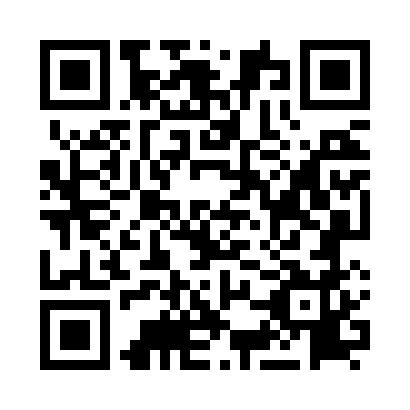 Prayer times for Adutiskis, LithuaniaWed 1 May 2024 - Fri 31 May 2024High Latitude Method: Angle Based RulePrayer Calculation Method: Muslim World LeagueAsar Calculation Method: HanafiPrayer times provided by https://www.salahtimes.comDateDayFajrSunriseDhuhrAsrMaghribIsha1Wed2:565:321:116:228:5011:182Thu2:555:301:116:238:5211:193Fri2:545:281:106:248:5411:204Sat2:535:261:106:268:5611:205Sun2:525:241:106:278:5811:216Mon2:515:221:106:289:0011:227Tue2:505:201:106:299:0211:238Wed2:495:181:106:309:0411:249Thu2:495:161:106:319:0511:2410Fri2:485:141:106:329:0711:2511Sat2:475:121:106:339:0911:2612Sun2:465:101:106:349:1111:2713Mon2:455:081:106:359:1311:2714Tue2:455:061:106:369:1511:2815Wed2:445:041:106:389:1611:2916Thu2:435:031:106:399:1811:3017Fri2:435:011:106:409:2011:3118Sat2:424:591:106:419:2211:3119Sun2:414:581:106:419:2311:3220Mon2:414:561:106:429:2511:3321Tue2:404:551:106:439:2711:3422Wed2:404:531:106:449:2811:3423Thu2:394:521:106:459:3011:3524Fri2:394:501:106:469:3111:3625Sat2:384:491:116:479:3311:3626Sun2:384:481:116:489:3411:3727Mon2:374:461:116:499:3611:3828Tue2:374:451:116:509:3711:3929Wed2:364:441:116:509:3911:3930Thu2:364:431:116:519:4011:4031Fri2:364:421:116:529:4111:41